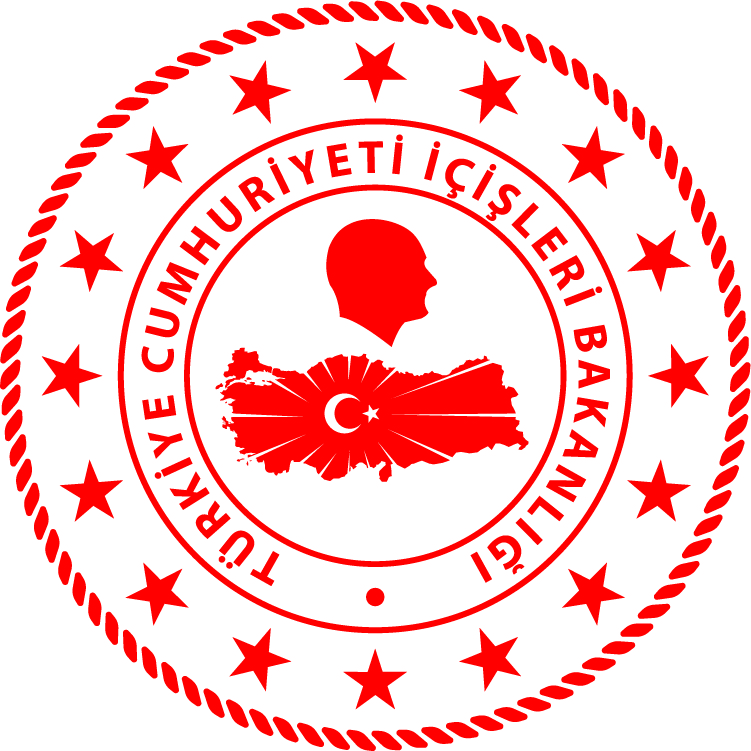 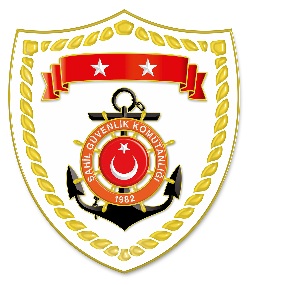 Aegean Region*Statistical information given in the table may vary because they consist of data related incidents which were occured and turned into search and rescue operations.The exact numbers at the end of the related month is avaliable on sg.gov.tr/irregular-migration-statisticsNUDATELOCATION/PLACE AND TIMEIRREGULAR MIGRATION ASSETTOTAL NUMBER OF APPREHENDED FACILITATORS/SUSPECTTOTAL NUMBER OF RESCUED
MIGRANTS/PERSONNATIONALITY OF RESCUED/APPREHENDED MIGRANTS ON THE BASIS OF DECLARATION115 October 2021Off the Coast ofÇANAKKALE/Ayvacık
16.50Life Boat-1914 Somalia, 3 Eritrea, 2 Yemen216 October 2021Off the Coast ofAYDIN/Kuşadası
05.10Inflatable Boat-2810 Somalia, 6 Palestine, 6 Central Africa, 2 Congo, 2 Cameroon, 1 Senegal, 1 South Africa317 October 2021Off the Coast ofBALIKESİR/Ayvalık08.00Inflatable Boat-32 13 Somalia, 12 Congo, 6 Yemen,1 Eritrea417 October 2021Off the Coast ofİZMİR/Menderes16.12Life Boat-2212 Eritrea, 4 Liberia, 3 Gambia, 2 Kenya, 1 Congo